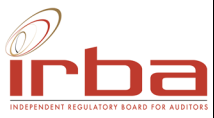 APPLICATION AND/OR NOMINATION FORMEDUCATION AND TRANSFORMATION STATUTORY COMMITTEE* This information is required to ensure gender and demographic representivity on the IRBAFor more information , the revised Code of Conduct for Board and Committee members and the Annual Conflict of Interest Declaration form are on the website per the following link: https://www.irba.co.za/about-us/who-is-the-irba/statutory-committeesNomination positionNomination forEducation, Training and Professional Development Committee (EDCOM)Candidate informationFull namesSurnameGender*Race*Address 1Address 2Town / CityTelephone LandlineTelephone Mobile numberFaxE-mailAlternate E-MailNationalityLanguageCountry of residenceProfessional designation/sProfessional affiliations (Including details of professional body membership and membership of professional body committees)Prior PAAB/IRBA involvementCommitteesTerms served(The PAAB is the IRBA’s predecessor body)Present occupation and employerEducational backgroundProfessional experienceAppointments/activities/experience in education, transformation and/or regulation, highlighting experience specifically in one or more of the following areas that would contribute to your role as a member of EDCOM. Experience in 1 or more of the following areas:Accreditation and monitoring of professional bodies/organisations;Training management experience at a small  auditing firm; Educational, industrial  and/or organisational psychology;Competency model development and/or implementation;Professional development in a corporate role;Professional development in an industry other than accounting or auditing; Relevant experience at a SETA, working with a SETA or other skills development projects orTransformation strategy development and/or implementation.Explain why you wish to be a member of the IRBA EDCOM.Explain your objectives as a member of the IRBA EDCOM.Explain how your skills, knowledge and experience are relevant to this position..Has there been, or are there any disciplinary actions against you by accounting or other professional bodies, regulators or others?  If yes, please describe.Will you be able to meet the time commitments for the IRBA EDCOM?(minimum of 4 full day meetings per annum and preparation for these meetings)